	COMISIÓN PREPARATORIA 	OEA/Ser.P		AG/CP/INF.811/24	Quincuagésimo Cuarto Período Ordinario de Sesiones	24 mayo 2024	Original: español NOTA DE LA MISIÓN PERMANENTE DEL PARAGUAY MEDIANTE LA CUAL SOLICITA LA INCLUSIÓN DE UN EVENTO PARALELO EN EL ANEXO DEL PROYECTO DE CALENDARIO DEL QUINCUAGÉSIMO CUARTO PERÍODO ORDINARIO DE SESIONES DE LA ASAMBLEA GENERAL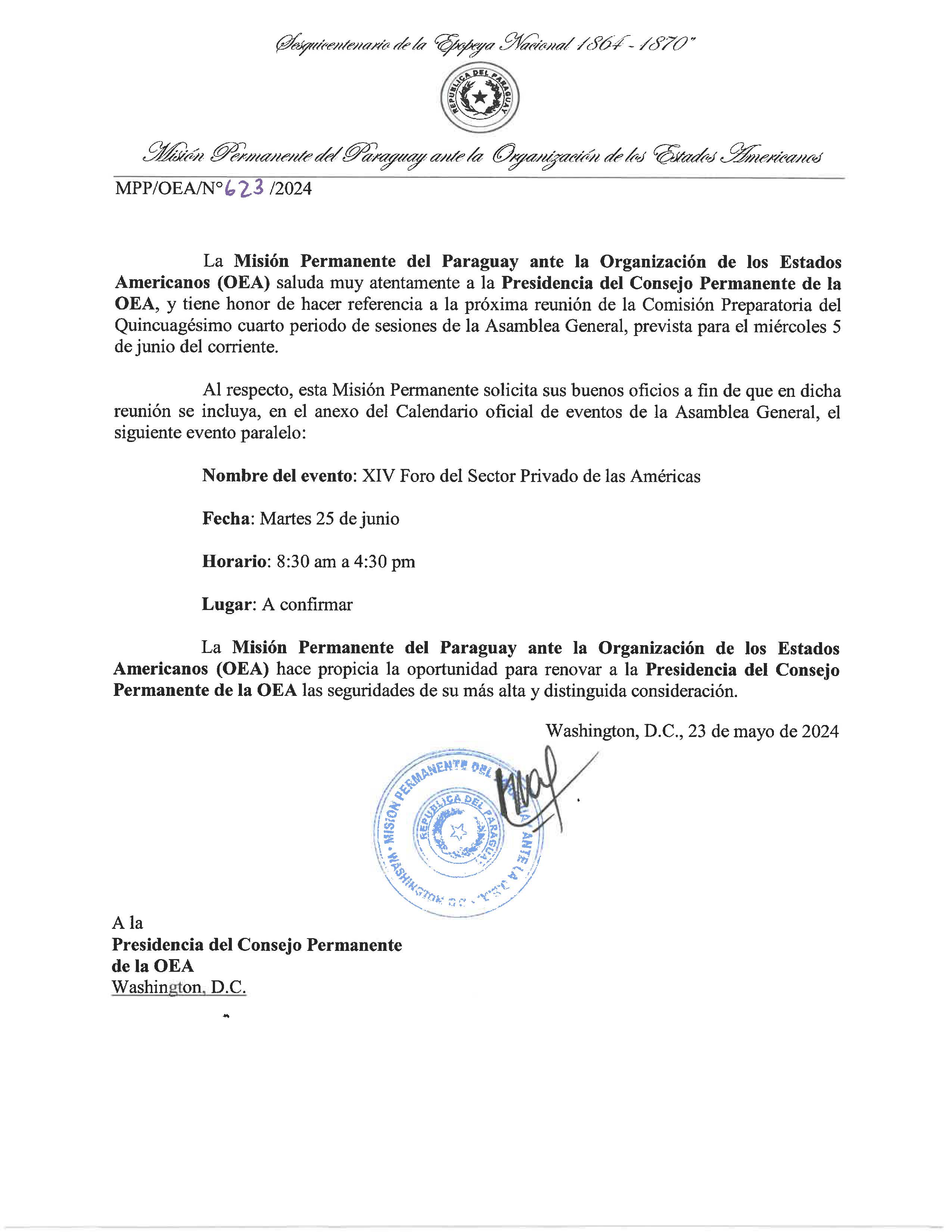 